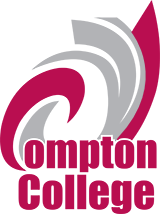 Compton College[Insert Program Name]Certificate of AccomplishmentProgram NarrativeItem 1a. Program Goals and ObjectivesGoals and objectives must address a valid occupational, basic skills, civic education, or lifelong learning purpose. For the purposes of Chancellor’s Office submission and approval, programs may select one of two program goals: CTE or local. CTE is limited to certificates in a vocational TOP Code. Local is used for all other certificates, but may include certificates designed to prepare students for transfer.What are the academic and vocational goals of this certificate?What are the general program objectives?Item 1b. Program Learning Outcomes[Insert Program Learning Outcomes exactly as they appear in CurrIQunet.]Upon successful completion of this program, students will be able to: Item 2. Catalog Description[Insert catalog description for the specific program exactly as it appears in CurrIQunet.] This information includes program requirements, prerequisite skills or enrollment limitations, and information relevant to program goals.Item 3. Program RequirementsUpdate the Program Requirements Table below to include all courses for the program, including course information (prefix and number), course title, and units. In the Sequence column, list the typical year and semester during which the student will take the course. List the total units for the program requirements at the bottom of the table. Note: Program may not exceed 15 units.Item 4. Master PlanningHow does the program align with the Compton College Mission Statement? How does the program fit the curriculum and master planning of Compton college, as well as higher education in California?  Include how discussion for the need of the program was included in program review or annual planning.Item 5. Enrollment and Completer ProjectionsFor each course in the program, fill out the chart below.Item 6. Place of Program in Curriculum/Similar ProgramsHow does the program fit into Compton College’s existing program inventory?What related programs are offered by the Compton college?If no similar program exists in the college’s inventory, please provide a brief justification for its addition.Item 7. Similar Programs at Other Colleges in Service AreaList and describe all other similar programs currently being offered within Compton College’s service area?Provide a justification statement to explain the need to add this program to Compton College’s service area.CAREER TECHNICAL EDUCATION (CTE) CERTIFICATES–Additional Required DocumentsATTACH THE FOLLOWING (non-Apprenticeship):Labor Market Information and AnalysisAdvisory Committee Recommendation (includes advisory committee membership, minutes, and summary of recommendations)REQUIRED COURSES:REQUIRED COURSES:REQUIRED COURSES:CourseCourse TitleUnitsSequenceTOTAL UNITS:TOTAL UNITS:COURSE INFORMATIONCOURSE INFORMATIONONE YEAR PRIOR:ONE YEAR PRIOR:TWO YEARS PRIOR:TWO YEARS PRIOR:CourseCourse TitleAnnual # of SectionAnnual Enrollment TotalAnnual # of SectionsAnnual Enrollment Total